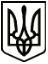 УкраїнаМЕНСЬКА МІСЬКА РАДАЧернігівська область(сьома сесія восьмого скликання) РІШЕННЯ30 червня 2021 року	№ 365Про внесення змін до рішення 3 сесії Менської міської ради 8 скликання від 19 лютого 2021 року № 44 «Про надання дозволу на розробку проєктів землеустрою щодо відведення земельних ділянок по наданню в оренду Менській районній спілці споживчих товариств на території Менської міської територіальної громади»Розглянувши звернення Менської районної спілки споживчих товариств щодо внесення змін до рішення 3 сесії Менської міської ради 8 скликання від 19 лютого 2021 року № 44 «Про надання дозволу на розробку проєктів землеустрою щодо відведення земельних ділянок по наданню в оренду Менській районній спілці споживчих товариств на території Менської міської територіальної громади» змінивши орієнтовну площу земельної ділянки, на якій розташований магазин в селі Блистова по вулиці Мацуєва, 2 - з «0,04 га» на «0,07 га»,  по вулиці Мацуєва, 31 - з «0,02 га» на «0,03 га», відповідно до проведеного вимірювання земельних ділянок на місцевості, керуючись п.34 ч.1 ст. 26 Закону України «Про місцеве самоврядування в Україні», Менська міська рада ВИРІШИЛА:1. Внести зміни до рішення 3 сесії Менської міської ради 8 скликання від 19 лютого 2021 року № 44 «Про надання дозволу на розробку проєктів землеустрою щодо відведення земельних ділянок по наданню в оренду Менській районній спілці споживчих товариств на території Менської міської територіальної громади», а саме, по всьому тексту рішення замінити:слова та цифри «0,04 га» на слова та цифри «0,07 га»;слова та цифри «0,02 га» на слова та цифри «0,03 га».2. Контроль за виконанням рішення покласти на заступника міського голови з питань діяльності виконавчих органів ради В.І.Гнипа та на постійну комісію з питань містобудування, будівництва, земельних відносин та охорони природи.Міський голова								Г.А. Примаков